Министерство здравоохранения Российской Федерации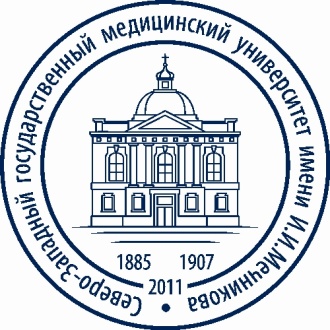 федеральное государственное бюджетное образовательное учреждениевысшего образования    "Северо-Западный государственный медицинский университет имени И.И. Мечникова"Министерства здравоохранения Российской Федерации(ФГБОУ ВО СЗГМУ им. И.И. Мечникова Минздрава России)Внимание! Дата проведения конкурса на замещение нижеперечисленных должностей, объявленных 7 апреля 2017 года переносится с 25 августа 2017 года 13:00  на 31 августа 2017 года 13:00 по техническим причинам:профессор кафедры:медицинской информатики и физики  (1,0); оториноларингологии (0,25); травматологии, ортопедии и ВПХ (1,0);  фтизиопульмонологии и торакальной хирургии (1,0).Справки по телефону: 303-50-00. Доб.1378